VARIANTA nr. 1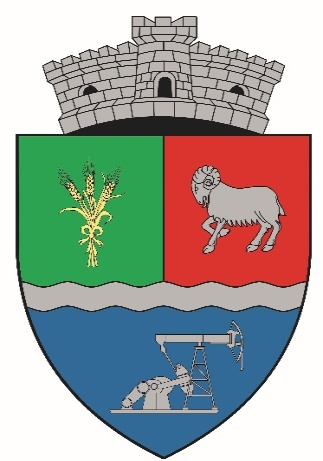 